         ООО «ТСК «Озерскспецстрой» Тел. (3439) 64-18-42 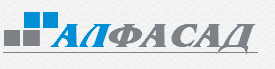                                                                     www.алфасад.рф ,  tdalfasad@mail.ru623101, г. Первоуральск, Свердловская обл.,                                                            пр. Ильича, д. 30, оф. 5; ИНН/КПП 7422046221/741301001сс	                                      Трехслойные сэндвич-панели	НаименованиеШирина, ммДлина, ммТолщина, ммПриведенное сопротивление теплопередаче, R0Вес, кг/м2Стоимость, руб./м2( в т.ч. НДС 20%)Стеновая панель  с базальтовым утеплителем1 000,до 9 000501,3716,13412,5Стеновая панель  с базальтовым утеплителем1 190до 9 000802,1119,13780Стеновая панель  с базальтовым утеплителемдо 9 0001002,5921,34042,5Стеновая панель  с базальтовым утеплителемдо 9 0001203,0823,44305Стеновая панель  с базальтовым утеплителемдо 9 0001503,8126,64672,5Стеновая панель  с базальтовым утеплителемдо 9 0001804,4229,74987,5Стеновая панель  с базальтовым утеплителемдо 9 0002005,0331,85355Стеновая панель  с базальтовым утеплителемдо 9 0002506,2537,15985Стеновая панель  с пенополистиролом1 000,до 9 00050н.д.10,73045Стеновая панель  с пенополистиролом1 190до 9 00080н.д.11,43360Стеновая панель  с пенополистироломдо 9 000100н.д.11,93412,5Стеновая панель  с пенополистироломдо 9 000120н.д.12,43622,5Стеновая панель  с пенополистироломдо 9 000150н.д.13,23832,5Стеновая панель  с пенополистироломдо 9 000180н.д.13,93990Стеновая панель  с пенополистироломдо 9 000200н.д.14,44200Стеновая панель  с пенополистироломдо 9 000250н.д.15,74620Кровельная панель с базальтовым утеплителем1 000До 9 000501,4519,54042,5Кровельная панель с базальтовым утеплителем1 000До 9 000802,1921,54305Кровельная панель с базальтовым утеплителем1 000До 9 0001002,6824,84515Кровельная панель с базальтовым утеплителем1 000До 9 0001203,1727,24830Кровельная панель с базальтовым утеплителем1 000До 9 0001503,9305197,5Кровельная панель с базальтовым утеплителем1 000До 9 0001804,5133,15565Кровельная панель с базальтовым утеплителем1 000До 9 0002005,1235,35880Кровельная панель с базальтовым утеплителем1 000До 9 0002506,3639,16615Кровельная панель с пенополистиролом1 000До 9 00050н.д.14,53622,5Кровельная панель с пенополистиролом1 000До 9 00080н.д.13,53780Кровельная панель с пенополистиролом1 000До 9 000100н.д.14,83885Кровельная панель с пенополистиролом1 000До 9 000120н.д.15,24147,5Кровельная панель с пенополистиролом1 000До 9 000150н.д.15,74357,5Кровельная панель с пенополистиролом1 000До 9 000180н.д.16,24567,5Кровельная панель с пенополистиролом1 000До 9 000200н.д.16,94672,5Кровельная панель с пенополистиролом1 000До 9 000250н.д.17,55302,5